Mesečni pogled na izplačane bruto plače in število zaposlenih v javnem sektorju  – januar 20191 Masa bruto plač Tabela 1: Struktura mase bruto plačVir: ISPAP.V masi bruto plač so upoštevana tudi zaostala izplačila – izplačila starejša od novembra 2018Slika 1: Struktura mase bruto plač v % 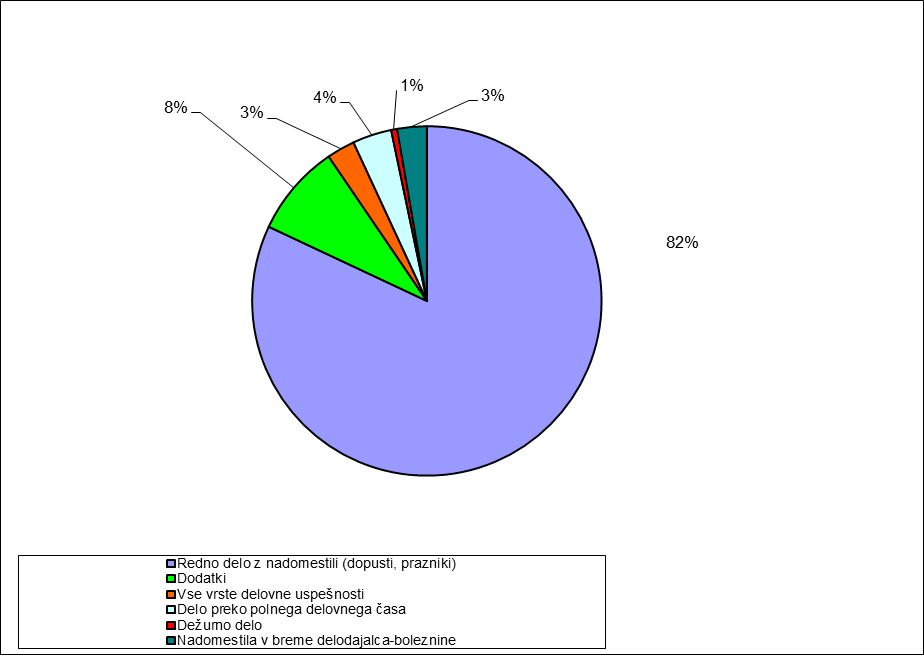 2 Masa bruto plač po plačnih podskupinah in dejavnostih javnega sektorjaTabela 2: Masa bruto plač po plačnih podskupinah, v €Vir: ISPAP.V masi bruto plač so upoštevana tudi zaostala izplačila – izplačila starejša od novembra 2018.Tabela 3: Masa bruto plač za organe državne uprave in javne zavodeVir: ISPAP.V masi bruto plač so upoštevana tudi zaostala izplačila – izplačila starejša od novembra 20183 Povprečne plačeTabela 4: Povprečna plača po plačnih podskupinahVir: ISPAP.* Povprečne plače, izračunane iz rednih izplačil (izredna izplačila, starejša od novembra 2018 niso upoštevana).Slika 2: Povprečne bruto plače po plačnih podskupinah4 ZaposlenostTabela 5: Število zaposlenih, ki so prejeli plačo, na podlagi opravljenih ur po plačnih podskupinahVir: ISPAP.Struktura mase bruto plačv €v €Sprememba, v %Sprememba, v %Sprememba, v €Struktura mase bruto plačXII 18I 19I 19 / I 18I 19 / XII 18I 19 - XII 18Redno delo z nadomestili (dopusti, prazniki)277.908.785283.936.7506,82,26.027.965Dodatki27.707.19829.435.6077,26,21.728.409Vse vrste delovne uspešnosti10.128.7619.030.38824,9-10,8-1.098.373Delo preko polnega delovnega časa9.687.95312.538.54326,129,42.850.590Dežurno delo1.957.6011.898.4761,2-3,0-59.125Nadomestila v breme delodajalca-boleznine7.883.5899.476.77318,620,21.593.184Bruto plača335.273.887346.316.5378,13,311.042.649Tabela 2Tabela 2Plačne podskupinePlačne podskupine Masa bruto plač € Masa bruto plač €Sprememba, v %Sprememba, v %OznakaOpisI 19XII 18I 19 / I 18I 19 / XII 18A01Predsednik republike in funkcionarji izvršilne oblasti299.017305.2073,68-2,03A02Funkcionarji zakonodajne oblasti415.952448.071-0,39-7,17A03Funkcionarji sodne oblasti3.367.2133.368.3441,15-0,03A04Funkcionarji v drugih državnih organih1.160.0951.172.042-1,98-1,02A05Funkcionarji v lokalnih skupnostih659.924582.14113,2213,36B01Ravnatelji, direktorji in tajniki7.716.0507.819.9420,98-1,33C01Uradniki v drugih državnih organih1.654.0391.649.36927,000,28C02Uradniki v državni upravi, upravah pravosodnih organov in upravah lokalnih skupnosti27.299.16926.334.7497,083,66C03Policisti16.354.98214.459.36111,2913,11C04Vojaki15.308.75012.736.58428,3020,20C05Uradniki finančne uprave6.072.6555.884.9527,183,19C06Inšpektorji, pravosodni policisti in drugi uradniki s posebnimi pooblastili4.489.4544.119.29510,938,99C07Diplomati708.423692.0557,472,37D01Visokošolski učitelji in visokošolski sodelavci12.634.31012.128.7807,654,17D02Predavatelji višjih strokovnih šol, srednješolski in osnovnošolski učitelji in drugi strokovni delavci61.641.29158.729.1776,574,96D03Vzgojitelji in ostali strokovni delavci v vrtcih16.908.15016.503.0985,952,45E01Zdravniki in zobozdravniki26.068.13626.967.4223,34-3,33E02Farmacevtski delavci3.913.1134.241.0408,68-7,73E03Medicinske sestre in babice30.819.11230.476.7518,881,12E04Zdravstveni delavci in zdravstveni sodelavci10.862.54310.630.4999,652,18F01Strokovni delavci-socialno varstvo3.199.5813.117.7276,112,63F02Strokovni sodelavci-socialno varstvo10.443.85310.237.6156,852,01G01Umetniški poklici2.353.2082.242.2159,164,95G02Drugi poklici na področju kulture in informiranja7.988.8907.908.2546,761,02H01Raziskovalci6.546.0936.699.68213,66-2,29H02Strokovni sodelavci568.181630.72916,31-9,92I01Strokovni delavci-agencije, skladi..10.161.8079.938.96210,532,24J01Strokovni delavci-spremljajoča delovna mesta21.030.52320.501.4339,052,58J02Administrativni delavci-spremljajoča delovna mesta8.527.5128.269.3947,223,12J03Ostali strokovno tehnični delavci-spremljajoča delovna mesta22.637.90122.069.8777,062,57K01Strokovni delavci področja obvezne socialne varnosti4.506.6074.409.1195,962,21Skupaj346.316.537335.273.8878,123,29Področja JS / obdobje  Masa bruto plač, v €  Masa bruto plač, v €  Sprememba, v %  Sprememba, v %  Sprememba, v € Področja JS / obdobje I 19XII 18I 19 / XII 18I 19 / I 18I 19 - XII 18 Organi državne uprave 68.436.73262.512.3779,481,125.924.355 1.2.1. VLADNE SLUŽBE2.005.5671.966.1672,001,0539.400 1.2.2. MINISTRSTVA IN ORGANI V SESTAVI62.542.14356.750.74810,201,135.791.394 1.2.3. UPRAVNE ENOTE3.889.0223.795.4622,471,0693.560 Javni zavodi 246.013.411241.691.7381,791,074.321.673 3.1. JAVNI ZAVODI IN DRUGI IZVAJALCI JAVNIH SLUŽB S PODROČJA VZGOJE, IZOBRAŽEVANJA IN ŠPORTA119.521.809114.838.8364,081,074.682.973 3.10. JAVNI ZAVODI IN DRUGI IZVAJALCI JAVNIH SLUŽB S PODROČJA MALEGA GOSPODARSTVA IN TURIZMA490.914477.5432,801,2513.371 3.11. JAVNI ZAVODI IN DRUGI IZVAJALCI JAVNIH SLUŽB S PODROČJA JAVNEGA REDA IN VARNOSTI1.449.8481.468.238-1,251,11-18.390 3.2. JAVNI ZAVODI IN DRUGI IZVAJALCI JAVNIH SLUŽB S PODROČJA ZDRAVSTVA82.213.08082.762.889-0,661,07-549.809 3.3. JAVNI ZAVODI IN DRUGI IZVAJALCI JAVNIH SLUŽB S PODROČJA SOCIALNEGA VARSTVA18.669.31518.336.9021,811,07332.414 3.4. JAVNI ZAVODI IN DRUGI IZVAJALCI JAVNIH SLUŽB S PODROČJA KULTURE13.513.93613.255.5941,951,07258.342 3.5. JAVNI ZAVODI IN DRUGI IZVAJALCI JAVNIH SLUŽB S PODROČJA RAZISKOVALNE DEJAVNOSTI6.443.9066.936.452-7,101,07-492.546 3.6. JAVNI ZAVODI IN DRUGI IZVAJALCI JAVNIH SLUŽB S PODROČJA KMETIJSTVA IN GOZDARSTVA2.798.7542.709.5223,291,1089.232 3.7. JAVNI ZAVODI IN DRUGI IZVAJALCI JAVNIH SLUŽB S PODROČJA OKOLJA IN PROSTORA496.766511.733-2,921,02-14.967 3.9. JAVNI ZAVODI IN DRUGI IZVAJALCI JAVNIH SLUŽB S PODROČJA GOSPODARSKIH DEJAVNOSTI415.084394.0295,341,1221.054Plačne podskupinePlačne podskupinePovprečna plača, v €Povprečna plača, v €Sprememba , v %Sprememba , v %Sprememba , v €OpisOznakaI 19XII 18I 19 / XII 18I 19 / I 18I 19 - XII 18Predsednik republike in funkcionarji izvršilne oblastiA014.7774.7640,27 -0,26 13Funkcionarji zakonodajne oblastiA024.3724.3660,12 -2,69 5Funkcionarji sodne oblastiA033.9203.8960,63 1,10 24Funkcionarji v drugih državnih organihA044.0544.075-0,51 0,31 -21Funkcionarji v lokalnih skupnostihA053.2643.487-6,38 0,28 -223Ravnatelji, direktorji in tajnikiB013.4323.464-0,92 1,41 -32Uradniki v drugih državnih organihC012.7572.6543,86 2,52 102Uradniki v državni upravi, upravah pravosodnih organov in upravah lokalnih skupnostiC022.2892.2133,41 6,35 75PolicistiC032.2262.1125,40 9,23 114VojakiC042.3292.2822,03 20,09 46Uradniki finančne upraveC052.3432.2623,58 5,94 81Inšpektorji, pravosodni policisti in drugi uradniki s posebnimi pooblastiliC062.3732.3033,05 4,59 70DiplomatiC073.2463.1921,68 6,81 54Visokošolski učitelji in visokošolski sodelavciD013.2713.1125,13 3,86 160Predavatelji višjih strokovnih šol, srednješolski in osnovnošolski učitelji in drugi strokovni delavciD022.1912.0924,76 3,07 100Vzgojitelji in ostali strokovni delavci v vrtcihD031.5611.5023,94 5,20 59Zdravniki in zobozdravnikiE013.7913.807-0,40 -0,45 -15Farmacevtski delavciE022.3252.453-5,19 5,46 -127Medicinske sestre in babiceE031.8671.7983,84 6,11 69Zdravstveni delavci in zdravstveni sodelavciE042.0161.9344,22 6,58 82Strokovni delavci-socialno varstvoF012.0401.9753,26 5,56 64Strokovni sodelavci-socialno varstvoF021.4711.4124,24 5,41 60Umetniški pokliciG012.5902.5023,52 5,54 88Drugi poklici na področju kulture in informiranjaG021.9721.9550,89 3,66 17RaziskovalciH012.3872.409-0,95 2,85 -23Strokovni sodelavciH021.8822.060-8,62 3,40 -178Strokovni delavci- agencije, skladi..I012.0802.0133,34 5,91 67Strokovni delavci-spremljajoča delovna mestaJ011.8261.7812,54 6,24 45Administrativni delavci-spremljajoča delovna mestaJ021.3471.3023,49 6,69 45Ostali strokovno tehnični delavci-spremljajoča delovna mestaJ031.1041.0643,83 6,19 41Strokovni delavci področja obvezne socialne varnostiK011.9701.9560,75 5,63 15SkupajSkupaj2.0321.9016,90 5,93 131Plačne podskupinePlačne podskupineŠtevilo zaposlenihŠtevilo zaposlenihSprememba, v %Sprememba, v %Sprememba,  v številuDelež zaposlenihOpisOznakaI 19XII 18I 19 / I 18I 19 / XII 18I 19 - XII 18%Predsednik republike in funkcionarji izvršilne oblastiA0160,8760,051,011,370,820,04Funkcionarji zakonodajne oblastiA0292,9692,811,000,160,150,05Funkcionarji sodne oblastiA03861,40865,291,00-0,45-3,890,51Funkcionarji v drugih državnih organihA04285,03287,410,97-0,83-2,390,17Funkcionarji v lokalnih skupnostihA05172,30165,630,964,036,670,10Ravnatelji, direktorji in tajnikiB012.247,882.257,441,00-0,42-9,561,32Uradniki v drugih državnih organihC01599,85622,901,24-3,70-23,060,35Uradniki v državni upravi, upravah pravosodnih organov in upravah lokalnih skupnostiC0211.934,9111.899,951,010,2934,967,01PolicistiC037.336,706.839,471,027,27497,234,31VojakiC046.547,565.570,081,0617,55977,483,85Uradniki finančne upraveC052.590,742.606,351,01-0,60-15,601,52Inšpektorji, pravosodni policisti in drugi uradniki s posebnimi pooblastiliC061.892,391.787,831,065,85104,561,11DiplomatiC07219,42216,701,011,252,720,13Visokošolski učitelji in visokošolski sodelavciD013.864,803.895,491,04-0,79-30,692,27Predavatelji višjih strokovnih šol, srednješolski in osnovnošolski učitelji in drugi strokovni delavciD0228.111,3928.057,841,030,1953,5516,51Vzgojitelji in ostali strokovni delavci v vrtcihD0310.830,3810.987,351,01-1,43-156,976,36Zdravniki in zobozdravnikiE016.866,727.072,241,04-2,91-205,524,03Farmacevtski delavciE021.681,911.706,961,03-1,47-25,050,99Medicinske sestre in babiceE0316.506,1316.945,971,03-2,60-439,849,70Zdravstveni delavci in zdravstveni sodelavciE045.379,405.492,961,03-2,07-113,573,16Strokovni delavci-socialno varstvoF011.568,751.578,141,01-0,60-9,400,92Strokovni sodelavci-socialno varstvoF027.087,937.237,701,01-2,07-149,764,16Umetniški pokliciG01899,88896,381,020,393,500,53Drugi poklici na področju kulture in informiranjaG024.049,834.039,781,030,2510,042,38RaziskovalciH012.742,462.762,531,10-0,73-20,071,61Strokovni sodelavciH02301,87302,991,12-0,37-1,120,18Strokovni delavci- agencije, skladi..I014.885,554.933,031,04-0,96-47,482,87Strokovni delavci-spremljajoča delovna mestaJ0111.512,5711.478,971,030,2933,596,76Administrativni delavci-spremljajoča delovna mestaJ026.333,436.354,591,01-0,33-21,153,72Ostali strokovno tehnični delavci-spremljajoča delovna mestaJ0320.483,3020.718,641,01-1,14-235,3412,03Strokovni delavci področja obvezne socialne varnostiK012.287,112.318,751,00-1,36-31,641,34SkupajSkupaj170.235,41170.052,231,020,11183,17100